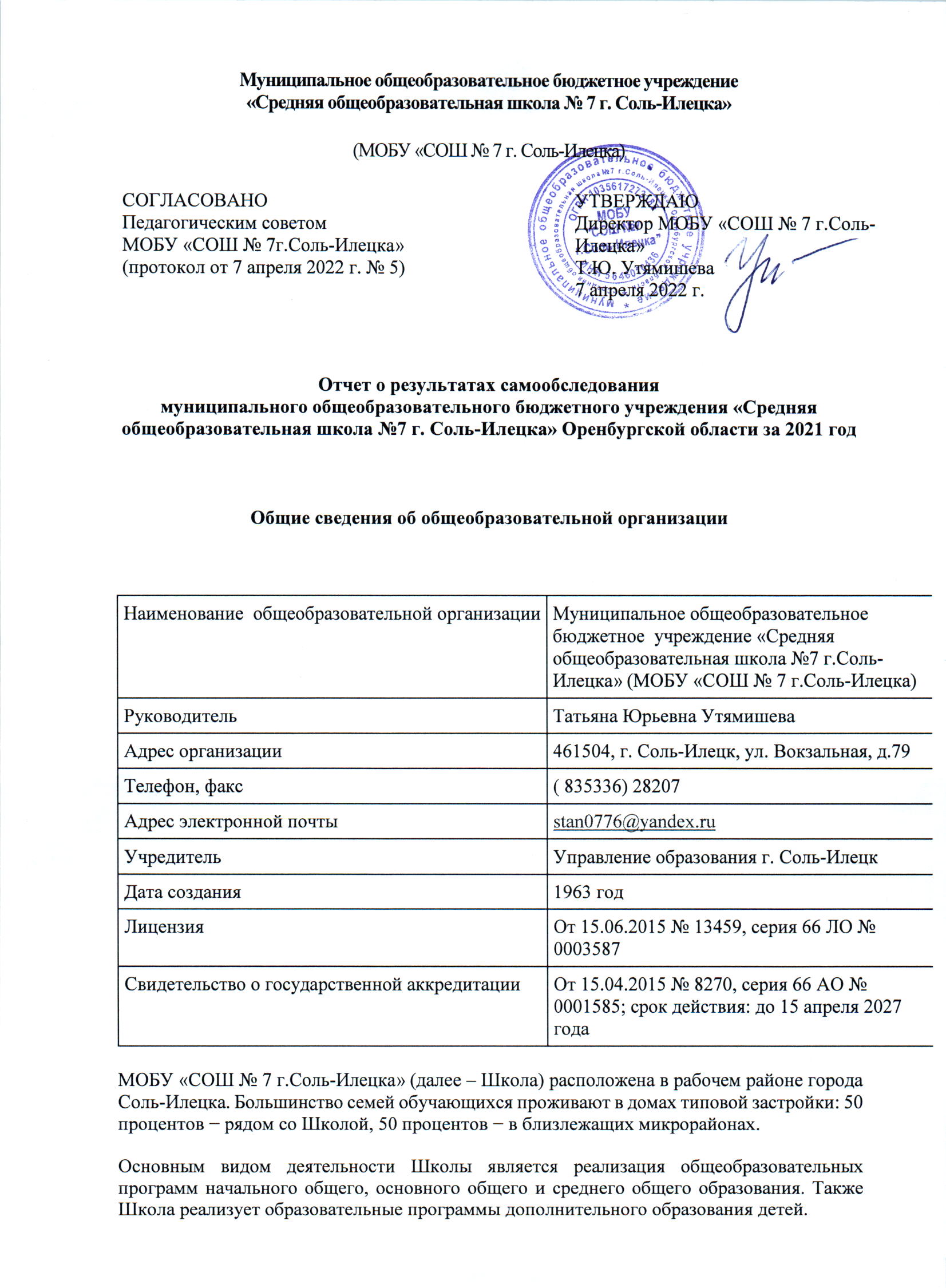 Аналитическая частьI. Оценка образовательной деятельностиОбразовательная деятельность в Школе организуется в соответствии с Федеральным законом от 29.12.2012 № 273-ФЗ «Об образовании в Российской Федерации», ФГОС начального общего, основного общего и среднего общего образования, СП 2.4.3648-20 «Санитарно-эпидемиологические требования к организациям воспитания и обучения, отдыха и оздоровления детей и молодежи», СанПиН 1.2.3685-21 «Гигиенические нормативы и требования к обеспечению безопасности и (или) безвредности для человека факторов среды обитания», другими нормативными правовыми актами, которые регулируют деятельность образовательных организаций, основными образовательными программами. локальными нормативными актами Школы.Учебный план 1–4-х классов ориентирован на 4-летний нормативный срок освоения основной образовательной программы начального общего образования (реализация ФГОС НОО), 5–9-х классов – на 5-летний нормативный срок освоения основной образовательной программы основного общего образования (реализация ФГОС ООО), 10–11-х классов – на 2-летний нормативный срок освоения образовательной программы среднего общего образования (реализация ФГОС СОО).В 2020 году в результате введения ограничительных мер в связи с распространением коронавирусной инфекции часть образовательных программ в 2019/2020 и в 2020/2021 учебных годах пришлось реализовывать с применением электронного обучения и дистанционных образовательных технологий. Для этого использовались федеральные и региональные информационные ресурсы, в частности, платформаZoom, Российская электронная школа, платформаUchiru.Результаты педагогического анализа, проведенного по итогам освоения образовательных программ в дистанционном режиме, свидетельствуют о снижении результативности образовательной деятельности в начальной и основной школе. Причину данной ситуации видим в следующем:недостаточное обеспечение обучающихся техническими средствами обучения – компьютерами, ноутбуками и др., высокоскоростным интернетом;недостаточное внимание родителей (законных представителей) обучающихся при организации домашней обстановки, способствующей успешному освоению образовательных программ;не успешность работников Школы в установлении полноценного взаимодействия с родителями, проведении достаточных разъяснений о включенности в дистанционные занятия и значимости их для обучающихся.Исходя из сложившейся ситуации, в плане работы Школы на 2021 год ,были предусмотрены мероприятия, минимизирующие выявленные дефициты.Основные направления воспитательной деятельности школы.Воспитательная работа в школе охватывает весь педагогический процесс, интегрируя учебные занятия, внеурочную жизнь детей, общение, влияние социальной, природной, предметно – эстетической среды.Цель воспитательной работы - создание единого воспитательного пространства для становления устойчивой, физически и духовно здоровой, творческой личности со сформированными ключевыми компетентностями, готовой войти в информационное сообщество, способной к самоопределению в обществе.Создание условий в школе для развития личности ребенка - это значит создание условий для решения каждой личностью четырех задач на каждом возрастном этапе своей жизни: самопознания, самоопределения, самореализация, саморегуляция.Для осуществления этой высокой цели пред педагогами стояли следующие задачи:создание условий для воспитания духовно-нравственной, культурной личности, чувства гражданственности, патриотизма, формирования у детей нравственной и правовой культуры; совершенствование работы органов ученического самоуправления с целью повышения ответственности и формирования активной гражданской позиции; повышение роли семьи и социума в воспитательно-образовательном пространстве, максимальное вовлечение родителей к реализации программы школы; формирование культуры здорового образа жизни обучающихся, укрепление физического и психического здоровья; развитие школьных традиций, создание благоприятных условий для всестороннего развития личности обучающихся; активизация работы по участию педагогов и обучающихся в конкурсах, фестивалях, смотрах; активизация работы по профессиональной ориентации обучающихся; организация качественной профилактической работы с подростками, состоящими в «группе риска», семьями детей «группы риска»; активизация работы классных руководителей и социально-психологической службы по предупреждению правонарушений и безнадзорности среди несовершеннолетних; проводить мониторинг и обмен интересным опытом воспитательной работы в классных коллективах; совершенствовать систему работы дополнительного образования. Создавать условия по привлечение учреждений дополнительного образования к сотрудничеству для развития творческих, интеллектуальных, индивидуальных возможностей, обучающихся с ОВЗ. Исходя  из  цели и задач, в школе складываться такая воспитательная среда , которая предоставляет каждому ребенку возможность выбора  различных видов  занятий и творческой деятельности, соответствующих личным потребностям .  В школе используются следующие возможности основного и дополнительного образования:- различные формы работы на уроках, стимулирующих интеллектуальную, творческую и социальную активность обучающихся;- обсуждение на уроках нравственных и морально –эстетических аспектов изучаемого материала;- акцент на   личности в литературных произведениях, исторических событиях, творчестве и.т.п- использование различных форм внеклассной работы, способствующих воспитанию у обучающихся чувства ответственности за себя и своих товарищей , а также за результат своей работы;-участие обучающихся в различных межшкольных соревнованиях, турнирах, воспитывающие чувство патриотизма по отношению к своему учебному заведению;-проведение праздников ,конкурсов, соревнования;-организация и участие обучающихся в различных акциях.    Воспитательная работа включает в себя три взаимосвязанных блока, способствующих удовлетворению разнообразных потребностей школьников и формированию ключевых компетенций:- воспитательная работа в процессе обучения;- внеурочная деятельность;- внешкольная деятельность.Сферы совместной деятельности обучающихся и взрослых, в рамках которых происходит достижение поставленных целей:- внеурочные формы общения, проекты, экскурсии, походы;-внутриклассная  воспитательная работа;- общешкольные формы работы;- дополнительное образование;-кружки, секции по интересам;- ученическое самоуправление;-взаимодействие обучающихся с социумом;-свободное общение друг с другом и взрослыми.Воспитательная работа в первом полугодии реализовалась по нескольким направлениям:-гражданско-патриотическое;-духовное и нравственное;-воспитание положительного отношения к труду;-интеллектуальное;-здоровьесберегающее;-социокультурное;-культуротворческое и эстетическое;-правовое воспитание и культуры безопасности;-воспитание семейных ценностей;- формирование коммуникативной культуры;-экологическоеВо втором полугодии воспитательная работа реализуется по модулям.Инвариантными модулями программы воспитания  являются:- «Классное руководство»,- «Школьный урок», -«Курсы внеурочной деятельности», -«Работа с родителями»,- «Самоуправление», -«Профориентация». Вариативными модулями являются:-«Ключевые общешкольные дела»,- «Детские общественные объединения»,- «Волонтерство»-«Экскурсии,  походы». -«Организация предметно-эстетической среды».На начало года 2020-2021 учебного года в школе сформировано 26 общеобразовательных классов. Классными руководителями составлены планы воспитательной работыс классами в соответствии с планом воспитательной работы школы.Постановлением главного санитарного врача от 30.06.2020 № 16 «Об утверждении санитарно-эпидемиологических правил СП3.1/2.4.3598-20 "Санитарно­ эпидемиологические требования к устройству, содержанию и организации работы образовательных организаций и других объектов социальной инфраструктуры для детей и молодежи в условиях распространения новой коронавирусной инфекции (COVID-19)"»массовые мероприятия в образовательных организациях запрещены. В сложившейся ситуации школьные и классные воспитательные мероприятия проводились классными руководителями в своих классах.Во втором полугодии 2020/2021 учебного года классными руководителями использовались различные формы работы с обучающимися и их родителями:Тематические классные часы(дистанционно);участие в творческих конкурсах: конкурсы рисунков, фотоконкурсы, конкурс чтецов(дистанционно);участиевинтеллектуальныхконкурсах,олимпиадах(дистанционно);индивидуальные беседы с обучающимися (дистанционно);индивидуальные беседы с родителями (дистанционно);родительские собрания (дистанционно).Внеурочная деятельность - это образовательная деятельность, осуществляемая вформах,отличных от классно-урочной, и направленная на достижение обучающимися личностных, метапредметных и предметных результатов.Внеурочнаядеятельностьнаправленана:созданиеусловийдляразвитияличностиребёнка,развитиеегомотивациикпознаниюитворчеству;приобщениеобучающихсякобщечеловеческиминациональнымценностямитрадициям(включаярегиональныесоциально-культурныеособенности);профилактикуасоциальногоповедения;созданиеусловийдлясоциального,культурногоипрофессиональногосамоопределения, творческой самореализации школьника, его интеграции в системуотечественнойимировойкультуры;обеспечениецелостностипроцессапсихическогоифизического,умственногоидуховногоразвитияличностиобучающегося;развитиевзаимодействияпедагоговссемьямиобучающихся.Внеурочная деятельность в соответствии с требованиями Стандарта организуется по основным направлениям развития личности (духовно- нравственное, социальное, общеинтеллектуальное, общекультурное, спортивно-оздоровительное) на добровольной основе  в  соответствии	с  выбором  участников	образовательныхотношений.«Внеурочная деятельность» позволяет в полной мере реализовать требования федеральных государственных образовательных стандартов и является неотъемлемой частью образовательного процесса в школе.Цель организации внеурочной деятельности- создание условий для реализации детьми своих потребностей, интересов, способностей в тех областях познавательной, социальной, культурной жизнедеятельности, которые не могут быть реализованы в процессе учебных занятий и в рамках основных образовательных дисциплин.Результат внеурочной деятельности - развитие на основе освоения универсальныхучебныхдействий,познанияиосвоениямираличностиобучающегося,егоактивнойучебно-познавательной деятельности,формированиеего готовностик саморазвитию инепрерывномуобразованию.Внеурочнаядеятельностьявляетсясоставнойчастьюучебно-воспитательногопроцессаиоднойизформорганизациисвободноговремениучащихся.Реализация программ внеурочной деятельности в период временных ограничений, связанных сэпидемиологической ситуацией 2021года, проводилась также с использованием дистанционных образовательных технологий.Курсы  внеурочной  деятельности,  кроме  1  классов реализовывались в дистанционном формате:быливнесеныизменениявположениеовнеурочнойдеятельности,врабочиепрограммыкурсовискорректированоКТП;составленорасписаниезанятийврежимеонлайннакаждыйучебныйденьвсоответствии с образовательной программой и планом внеурочной деятельности покаждомукурсу,приэтомпредусмотренадифференциацияпоклассамивремяпроведениязанятиянеболее30 минут;проводилосьобязательноеинформированиеобучающихсяиихродителейобизмененияхвпланахвнеурочнойдеятельности.Направления внеурочной деятельности:В 2020-2021 учебном году  в школе функционировало 16 объединений.II. Оценка системы управления организациейУправление осуществляется на принципах единоначалия и самоуправления.Органы управления, действующие в ШколеДля осуществления учебно-методической работы в Школе создано три предметных методических объединения:общих гуманитарных и социально-экономических дисциплин;естественно-научных и математических дисциплин;объединение педагогов начального образования.В целях учета мнения обучающихся и родителей (законных представителей) несовершеннолетних обучающихся в Школе действуют Совет старшеклассников иУправляющий совет.По итогам 2021 года система управления Школой оценивается как эффективная, позволяющая учесть мнение работников и всех участников образовательных отношений. В следующем году изменение системы управления не планируется.В 2021 году систему управления внесли организационные изменения в связи с дистанционной работой и обучением. В перечень обязанностей заместителя директора по УВР добавили организацию контроля за созданием условий и качеством дистанционного обучения. Определили способы, чтобы оповещать учителей и собирать данные, которые затем автоматически обрабатывали и хранили на виртуальных дисках и сервере Школы.III. Оценка содержания и качества подготовки обучающихсяСтатистика показателей за 2017–2021 годыПриведенная статистика показывает, что положительная динамика успешного освоения основных образовательных программ сохраняется, при этом стабильно растет количество обучающихся Школы.В 2020-2021 учебном году в Школе было 23 детей с ОВЗ и инвалидностью. Из них 2 ребенка-инвалида в начальной школе и 3 ребенка-инвалида в основной школе.10 детей обучались по индивидуальным образовательным маршрутам на дому из них 3 человека в начальной школе и 5 детей в основной школе. По адаптированным образовательным программам НОО с умственной отсталостью обучалось 3 человека,  ООО с умственной отсталостью - 2 человека. По АООП ООО с задержкой психического развития обучалось 10 человек и 3 человека по АООП НОО.В 2021 году Школа продолжает успешно реализовывать рабочие программы «Второй иностранный язык: «немецкий», «Родной язык (русский)», «Родная литература               (русская) », которые внесли в основные образовательные программы основного общего и среднего общего образования в 2016 году. Второй иностранный язык в 2017-2018 году изучали 5-ые классы, в 2018-2019 году 5-ые и 6-ые классы, 2019-2020 году 5-ые и 6-ые классы, 2020-2021 – 8 и 9 классыКоличество классов, которые изучают второй иностранный языкКраткий анализ динамики результатов успеваемости и качества знанийРезультаты освоения учащимися программ начального общего образования по показателю «успеваемость» в 2021 годуЕсли сравнить результаты освоения обучающимися программ начального общего образования по показателю «успеваемость» в 2021 году с результатами освоения учащимися программ начального общего образования по показателю «успеваемость» в 2021 году, то можно отметить, что процент учащихся, окончивших на «4» и «5», вырос на 1,2 процента (в 2020 был 38,8%), процент учащихся, окончивших на «5», увеличился на 1,3 процента (в 2020 –14,5%).Результаты освоения учащимися программ основного общего образования по показателю «успеваемость» в 2020 годуСравнивая результаты освоения обучающимися программ основного общего образования по показателю «успеваемость» в 2021 году с результатами освоения учащимися программ основного общего образования по показателю «успеваемость» в 2020 году, то мы видим стабильные результаты.  Процент учащихся, окончивших на «4» и «5» в 2021 году остается на прежнем уровне по сравнению с процентом в 2020. ( в 2020 году процент качества знаний составил 36%) В 2021 году учащиеся 9-х классов успешно сдали итоговое собеседование по русскому языку в качестве допуска к государственной итоговой аттестации. По итогам испытания все получили «зачет» за итоговое собеседование.Осенью 2020 года для учеников 5–9-х классов были проведены всероссийские проверочные работы, чтобы определить уровень и качество знаний за предыдущий год обучения. Ученики  в целом справились с предложенными работами и продемонстрировали хороший уровень достижения учебных результатов. Анализ результатов по отдельным заданиям показал необходимость дополнительной работы. Руководителям школьных методических объединений было рекомендовано:спланировать коррекционную работу, чтобы устранить пробелы;организовать повторение по темам, проблемным для класса в целом;провести индивидуальные тренировочные упражнения по разделам учебного курса, которые вызвали наибольшие затруднения;организовать на уроках работу с текстовой информацией, что должно сформировать коммуникативную компетентность школьника: погружаясь в текст, грамотно его интерпретировать, выделять разные виды информации и использовать ее в своей работе;совершенствовать навыки работы учеников со справочной литературой.Повторная диагностика в виде контрольной работы по типу ВПР показала положительную динамику: 87% учеников справились с заданиями, которые вызвали затруднения на осенних ВПР.Результаты освоения программ среднего общего образования обучающимися 10, 11 классов по показателю «успеваемость» в 2021 годуРезультаты освоения учащимися программ среднего общего образования по показателю «успеваемость» в 2021 учебном году остается стабильным. В 2021 году 14 обучающихся из 33 человек продемонстрировали свои знания на «4» и «5» (42%). Качество знаний по сравнению с  2020 году снизилось. В 2020 году 18 обучающихся  из 34 обучающихся успевали на «4» и «5»  . Все учащиеся 11 класса за итоговое сочинение (изложение) в 2021 году получили зачет и были допущены к ГИА 100%. В 2021 году ОГЭ сдавали только по русскому языку и математике,  по предметам по выбору обучающиеся писали контрольную работу. Выпускники 11 класса сдавали ЕГЭ и ГВЭ отменили как форму аттестации для всех учеников на основании постановления Анализ данных показывает: уменьшилось число учеников 9-х и 11-х классов, которые получили аттестат особого образца в сравнении с итогами прошлого года, и в полтора раза уменьшилось число учеников с одной тройкой. 93% (12 выпускников) учеников сдавали ЕГЭ, 7%(1 выпускник) писали ГВЭ. 70%  сдавали математику профильного уровня. 46 % в качестве предмета по выбору сдавали обществознание, 30 % – физику, 23% - биологию,  1% – химию, и информатику и ИКТ.Результаты сдачи ЕГЭ в 2021 годуСредний балл по ЕГЭ (по школе)IV. Оценка организации учебного процессаОрганизация учебного процесса в Школе регламентируется режимом занятий, учебным планом, календарным учебным графиком, расписанием занятий, локальными нормативными актами школы.Образовательная деятельность в Школе осуществляется по пятидневной учебной неделе для 1 –11-х классов. Занятия проводятся в две смены:Впервую смену – для обучающихся 1-х, 3,5, 7–11-х классов. Во вторую смену для обучающихся 2,4, 6-х классов.В соответствии с СП 3.1/2.43598-20 и методическими рекомендациями по организации начала работы образовательных организаций города Соль-Илецка в 2020/21 учебном году Школа:1. Уведомила управление Роспотребнадзора по городу Соль-Илецку о дате начала образовательного процесса;2. Разработала графики входа учеников через три входа в учреждение;3. Подготовила новое расписание со смещенным началом урока и каскадное расписание звонков, чтобы минимизировать контакты учеников;4. Закрепила классы за кабинетами;5. Составила и утвердила графики уборки, проветривания кабинетов и рекреаций;6. Подготовила расписание работы столовой и приема пищи с учетом дистанцированной рассадки классов, учеников к накрыванию в столовой не допускали;7. Разместила на сайте школы необходимую информацию об антикоронавирусных мерах, ссылки распространяли по официальным родительским группам в WhatsApp;8. Закупила бесконтактные термометры,  рециркуляторы передвижные и настенные , средства и устройства для антисептической обработки рук, маски многоразового использования, маски медицинские, перчатки. V. Оценка востребованности выпускниковВ 2021 году снизилось число выпускников 9-го класса, которые продолжили обучение в других общеобразовательных организациях региона. Это связано с тем, что в Школе введено предпрофильное обучение. Количество выпускников, поступающих в ВУЗ, стабильно по сравнению с общим количеством выпускников 11-го класса.VI. Оценка качества кадрового обеспеченияНа период самообследования в Школе работают 37 педагога, из них 4 – внутренних совместителя. В 2021 году аттестацию прошли 4 человека – на высшую квалификационную категорию и 3 человека  - на первую квалификационную категориюВ целях повышения качества образовательной деятельности в школе проводится целенаправленная кадровая политика, основная цель которой – обеспечение оптимального баланса процессов обновления и сохранения численного и качественного состава кадров в его развитии, в соответствии потребностями Школы и требованиями действующего законодательства.Основные принципы кадровой политики направлены:на сохранение, укрепление и развитие кадрового потенциала;создание квалифицированного коллектива, способного работать в современных условиях;повышения уровня квалификации персонала.Оценивая кадровое обеспечение образовательной организации, являющееся одним из условий, которое определяет качество подготовки обучающихся, необходимо констатировать следующее:образовательная деятельность в школе обеспечена квалифицированным профессиональным педагогическим составом;в Школе создана устойчивая целевая кадровая система, в которой осуществляется подготовка новых кадров из числа собственных выпускников;кадровый потенциал Школы динамично развивается на основе целенаправленной работы поповышению квалификации педагогов.По итогам 2021 года из 37 педагогических работников Школы все педагогические работники  соответствуют квалификационным требованиям профстандарта «Педагог».В период дистанционного обучения все педагоги Школы успешно освоили онлайн-сервисы, применяли цифровые образовательные ресурсы, вели электронные формы документации, в том числе электронный журнал и дневники учеников.
25% педагогов прошли обучение по вопросам организации дистанционного обучения в объеме от 16 до 72 часов. Семь педагогов приняли участие в записи уроков для трансляции на региональном телевизионном канале в рамках проекта «Открытые уроки».
4 педагога прошли повышение квалификации – освоили учебный курс «Основы компьютерной грамотности и использование ИКТ в решении профессиональных задач в условиях пандемии», онлайн-курс повышения квалификации «Современные образовательные информационные технологии (EdTech) в работе учителя» на сайте foxford.ru, онлайн курс Института ЮНЕСКО по информационным технологиям в образовании «Методика создания и проведения электронных презентаций».VII.  Оценка качества учебно-методического и библиотечно-информационного обеспечения Библиотека школы занимает отдельное изолированное помещение. Общая площадь – 44,80 кв.м., количество помещений – 1. В библиотеке имеется читальный зал, совмещенный с абонементом на 4 посадочных места , в котором  находятся компьютер и ноутбук для работы обучающихся и педагогов.    Фонд библиотеки соответствует требованиям ФГОС, учебная литература фонда входит в федеральный перечень, утвержденный приказом Минпросвещения России от 28.12.2018 № 345.    Ежегодно приказом по школе утверждается перечень учебной литературы на учебный год в соответствии с утвержденным федеральным перечнем  учебников.   Состав фонда      Обеспеченность учебниками 100%,  востребованность библиотечногофонда и информационной базы  высокая. В библиотеке имеются электронные образовательные ресурсы.  Оснащенность библиотеки учебными пособиями достаточная. Библиотека школы обеспечивает необходимый доступ к имеющимся источникам учебной информации.     На официальном сайте школы есть страница школьной библиотеки. Отсутствует финансирование библиотеки на закупку периодических изданий и обновление фонда художественной литературы.VIII.  Оценка материально-технической базыМатериально-техническое обеспечение Школы позволяет реализовывать в полной мере  образовательные программы. В Школе оборудованы 19 учебных кабинетов, 16 из них оснащен современной мультимедийной техникой, в том числе:лаборатория по физике;лаборатория по химии;лаборатория по биологии;один компьютерный класс;кабинет  проектной деятельностикабинет цифровых и гуманитарных компетенций.Количество персональных компьютеров и информационного оборудованияНа втором этаже здания оборудованы: столовая, пищеблок и спортивный зал.IX. Оценка функционирования внутренней системы оценки качества образованияВ Школе утверждено Положение о внутренней системе оценки качества образованияот 31.05.2019. По итогам оценки качества образования в 2021 году выявлено, что уровень метапредметных результатов соответствуют среднему уровню, сформированность личностных результатов высокая.По результатам анкетирования 2021 года выявлено, что количество родителей, которые удовлетворены общим качеством образования в Школе, – 63 процента, количество обучающихся, удовлетворенных образовательным процессом, – 68 процентов. Высказаны пожелания о введении
профильного обучения с естественно-научными, социально-экономическими и технологическими классами. По итогам проведения заседания Педсовета 13.12.2021 принято решение ввести профильное обучение в Школе по предложенным направлениям (приказ от 15.12.2021 № 167).В связи с организацией дистанцинного обучения в 2021 году чтобы снизить напряженность среди родителей и обеспечить доступ учеников к дистанционному обучению, администрация Школы выяснила технические возможности семей, а затем обеспечила детей оборудованием с помощью социальных партнеров. Также на сайте Школы создали специальный раздел и поддерживали работу горячей телефонной линии, чтобы собрать информацию о проблемах в организации и качестве дистанционного обучения. За период осеннего дистанта поступило 37 обращений, большинство из которых были связаны с вопросами качества оказания интернет-услуг провайдерами (скорость соединения, нагрузка на платформу «Дневник.ру»). Зимой  количество обращений родителей по вопросам организации дистанционного обучения сократилось до 5.
Чтобы выяснить степень удовлетворенности родителей и учеников дистанционным обучением, школа организовала анкетирование. Преимущества дистанционного образования по мнению родителей: гибкость и технологичность образовательной деятельности, обучение в комфортной и привычной обстановке, получение практических навыков. К основным сложностям респонденты относят затрудненную коммуникацию с учителем – зачастую общение с ним сводится к переписке, педагоги не дают обратную связь, а разобраться в новом материале без объяснений сложно.
50% родителей отметили, что во время дистанционного обучения оценки ребенка не изменились, третья часть – что они улучшились, и 4% – что ухудшились. Хотя в целом формальная успеваемость осталась прежней, 45% опрошенных считают, что переход на дистанционное образование негативно отразилось на уровне знаний школьников.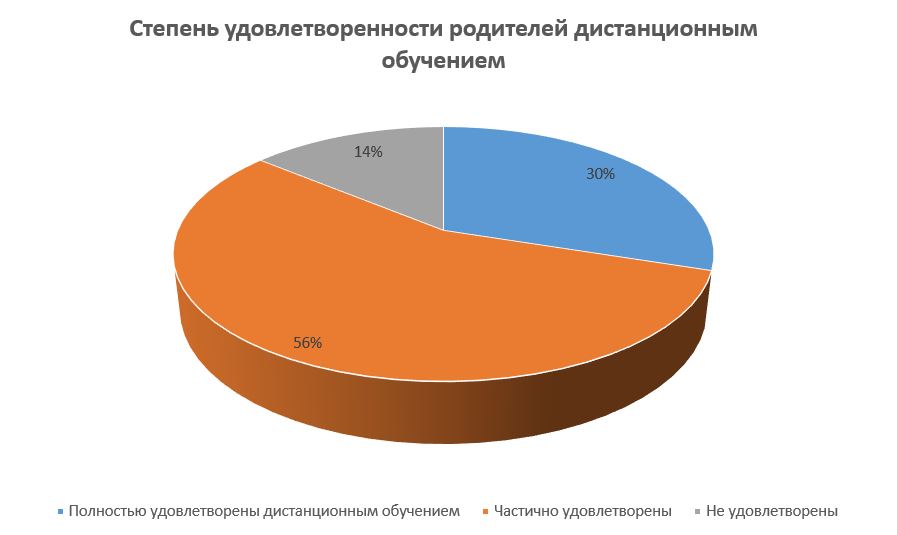 Результаты анализа показателей деятельности организацииДанные приведены по состоянию на 30 декабря 2021 года.Анализ показателей указывает на то, что Школа имеет достаточную инфраструктуру, которая соответствует требованиям СП 2.4.3648-20 «Санитарно-эпидемиологические требования к организациям воспитания и обучения, отдыха и оздоровления детей и молодежи» и позволяет  реализовывать образовательные программы в полном объеме в соответствии с ФГОС общего образования.Школа укомплектована достаточным количеством педагогических и иных работников, которые имеют высокую квалификацию и регулярно проходят повышение квалификации, что позволяет обеспечивать стабильных качественных результатов образовательных достижений обучающихся.№НаправлениеНазвание ДТО1ОбщекультурноеЧасы общенияХор «Лира»Шахматы2ОбщеинтеллектуальноеОсновы финансовой грамотностиИнформашкаВ мире английского« В поисках интересного»«Тайное становится явным»«Мы и мир вокруг»«Интересное вокруг нас»«Я познаю мир»«Хочу всё знать и уметь»«Юный исследователь»«Клуб маленьких исследователей»«Мы – исследователи»«Хочу все знать»«Удивительное рядом»3Духовно-нравственноеКлуб любителей искусстваМоя малая родинаМое Оренбуржье4СоциальноеЯ-волонтерЧасы общения5Спортивно-оздоровительноеВолейболБаскетбол№НаправлениеНазвание ДТО1Художественное«В мире прекрасного»«Театральный сундучок»«Юный художник»«Творческая –мастерская»«Радуга»«Юный Экономист»2Туристко - краеведческое«Мой край родной»3Социально- педагогическоеШкола будущего первоклассника4Физкультурно-спортивное«Юнармеец»«Патриоты»ЮИД«Волейбол»«Баскетбол»5Естественно - научное«Здоровая Россия-общее дело»«Занимательная математика»«Секреты русского языка»Наименование органаФункцииДиректорКонтролирует работу и обеспечивает эффективное взаимодействие структурных подразделений организации, утверждает штатное расписание, отчетные документы организации, осуществляет общее руководство ШколойУправляющий советРассматривает вопросы:развития образовательной организации;финансово-хозяйственной деятельности;материально-технического обеспеченияПедагогический советОсуществляет текущее руководство образовательной деятельностью Школы, в том числе рассматривает вопросы:развития образовательных услуг;регламентации образовательных отношений;разработки образовательных программ;выбора учебников, учебных пособий, средств обучения и воспитания;материально-технического обеспечения образовательного процесса;аттестации, повышения квалификации педагогических работников;координации деятельности методических объединенийОбщее собрание работниковРеализует право работников участвовать в управлении образовательной организацией, в том числе:участвовать в разработке и принятии коллективного договора, Правил трудового распорядка, изменений и дополнений к ним;принимать локальные акты, которые регламентируют деятельность образовательной организации и связаны с правами и обязанностями работников;разрешать конфликтные ситуации между работниками и администрацией образовательной организации;вносить предложения по корректировке плана мероприятий организации, совершенствованию ее работы и развитию материальной базы№ п/пПараметры статистики2017–2018
учебный год2018–2019
учебный год2019–2020
учебный годНа конец 2020 годаНа конец 2021 года1Количество детей, обучавшихся на конец учебного года, в том числе:6126406606606531– начальная школа3063243333333141– основная школа2712762932933051– средняя школа35403434332Количество учеников, оставленных на повторное обучение:2– начальная школа––––-2– основная школа–– - --2– средняя школа––––-3Не получили аттестата:-3– об основном общем образовании––––3– среднем общем образовании––––-4Окончили школу с аттестатом
особого образца:4– в основной школе747724– средней школе20442КлассыВсего
обуч-сяИз них успеваютИз них успеваютОкончили годОкончили годОкончили годОкончили годНе успеваютНе успеваютНе успеваютНе успеваютПереведены
условноПереведены
условноКлассыВсего
обуч-сяИз них успеваютИз них успеваютВсегоВсегоОкончили годОкончили годИз них н/аИз них н/аПереведены
условноПереведены
условноКлассыВсего
обуч-сяКол-во%С
отметками «4» и «5»%С отметками «5»%Кол-во%Кол-во%Кол-во%295951005862151600000038282100605212150000004777710030391317000000Итого254254100148584015,7000000Клас сыВсего
обуч-сяИз них
успеваютИз них
успеваютОкончили
годОкончили
годОкончили
годОкончили
годНе успеваютНе успеваютНе успеваютНе успеваютПереведены
условноПереведены
условноКлас сыВсего
обуч-сяИз них
успеваютИз них
успеваютВсегоВсегоОкончили
годОкончили
годИз них н/аИз них н/аПереведены
условноПереведены
условноКлас сыВсего
обуч-сяКол-во%С
отметками
«4» и «5»%С
отметками
«5»%Кол-
во%Кол-
во%Кол-во%57676100324281100000067171100294181100000075959100152871300000085555100174051200000094444100173925000000Итого30530510011036309,8000000КлассыВсего
обуч-сяИз них
успеваютИз них
успеваютОкончили
полугодиеОкончили
полугодиеОкончили годОкончили годНе успеваютНе успеваютНе успеваютНе успеваютПереведены
условноПереведены
условноСменили
форму
обученияСменили
форму
обученияКлассыВсего
обуч-сяИз них
успеваютИз них
успеваютВсегоВсегоОкончили годОкончили годИз них н/аИз них н/аПереведены
условноПереведены
условноСменили
форму
обученияСменили
форму
обученияКлассыВсего
обуч-сяКол-во%С
отметками
«4» и «5»%С
отметками
«5»%Кол-во%Кол-во%Кол-во%%Кол-
во10202010010505250000000011131310043121500000000Итого3333100144272100000000ПредметСдавали всего
человекСколько обучающихся
получили 100 балловСколько обучающихся
получили 90–98 балловСредний баллРусский язык120685Математика90075Физика40059Информатика и ИКТ10055Биология30056Химия10068Обществознание60056История30062Итого:0664,8Предмет2018 г2019 г2020 г2021гРусский язык70,57975,285Математика проф57,464,970,675Физика46,760,65559Информатика--63,555Биология-50,66856Химия-548068Обществознание48,6564556Литература72---История47-43,662Год
выпускаОсновная школаОсновная школаОсновная школаОсновная школаСредняя школаСредняя школаСредняя школаСредняя школаСредняя школаГод
выпускаВсегоПерешли в
10-й класс
ШколыПерешли в
10-й класс
другой ООПоступили в
профессиональную
ООВсегоПоступили
в ВУЗПоступили в
профессиональную
ООУстроились
на работуПошли на
срочную
службу по
призыву201850221271410400201943141281913666202068263392112810202144191241312001Наименование показателейСостоит экземпляров на конец отчетного годаОбщее количество экземпляров учебной литературы 32475Учебники 25682Художественная литература4553Справочный материал2370Наименование показателейКоличествоПерсональные компьютеры57-из них:   ноутбуки    планшетные компьютеры1310Мультимедийные проекторы21Интерактивные доски3Принтеры10Сканеры1МФУ12ПоказателиЕдиница измеренияКоличествоОбразовательная деятельностьОбразовательная деятельностьОбразовательная деятельностьОбщая численность учащихсячеловек682Численность учащихся по образовательной программе начального общего образованиячеловек306Численность учащихся по образовательной программе основного общего образованиячеловек337Численность учащихся по образовательной программе среднего общего образованиячеловек39Численность (удельный вес) учащихся, успевающих на «4» и «5» по результатам промежуточной аттестации, от общей численности обучающихсячеловек (процент)258(43%)Средний балл ЕГЭ выпускников 11 класса по русскому языкубалл85Средний балл ЕГЭ выпускников 11 класса по математикебалл75Численность (удельный вес) выпускников 11 класса, которые получили результаты ниже установленного минимального количества баллов ЕГЭ по русскому языку, от общей численности выпускников 11 классачеловек (процент)0 (0%)Численность (удельный вес) выпускников 11 класса, которые получили результаты ниже установленного минимального количества баллов ЕГЭ по математике, от общей численности
выпускников 11 классачеловек (процент)0 (0%)Численность (удельный вес) выпускников 9 класса, которые не получили аттестаты, от общей численности выпускников 9 классачеловек (процент)0 (0%)Численность (удельный вес) выпускников 11 класса, которые не получили аттестаты, от общей численности выпускников 11 классачеловек (процент)0 (0%)Численность (удельный вес) выпускников 9 класса, которые получили аттестаты с отличием, от общей численности выпускников 9 классачеловек (процент)2 (5%)Численность (удельный вес) выпускников 11 класса, которые получили аттестаты с отличием, от общей численности выпускников 11 классачеловек (процент)2 (15%)Численность (удельный вес) учащихся, которые принимали участие в олимпиадах, смотрах, конкурсах, от общей численности обучающихсячеловек (процент)236 (36%)Численность (удельный вес) учащихся – победителей и призеров олимпиад, смотров, конкурсов от общей численности обучающихся, в том числе:человек (процент)− регионального уровнячеловек (процент)0 (0%)− федерального уровнячеловек (процент)0 (0%)− международного уровнячеловек (процент)0 (0%)Численность (удельный вес) учащихся по программам с углубленным изучением отдельных учебных предметов от общей численности обучающихсячеловек (процент)35 (5%)Численность (удельный вес) учащихся по программам профильного обучения от общей численности обучающихсячеловек (процент)0 (0%)Численность (удельный вес) учащихся по программам с применением дистанционных образовательных технологий, электронного обучения от общей численности обучающихсячеловек(процент)0 (0%)Численность (удельный вес) учащихся в рамках сетевой формы реализации образовательных программ от общей численности обучающихсячеловек (процент)0 (0%)Общая численность педработников, в том числе количество педработников:человек− с высшим образованиемчеловек37− высшим педагогическим образованиемчеловек37− средним профессиональным образованиемчеловек1− средним профессиональным педагогическим образованиемчеловек1Численность (удельный вес) педработников с квалификационной категорией от общей численности таких работников, в том числе:человек (процент)− с высшейчеловек (процент)15 (41%)− первойчеловек (процент)18 (49%)Численность (удельный вес) педработников от общей численности таких работников с педагогическим стажем:человек (процент)− до 5 летчеловек (процент)1 (3%)− больше 30 летчеловек (процент)15(41%)Численность (удельный вес) педработников от общей численности таких работников в возрасте:человек (процент)− до 30 летчеловек (процент)3 (8%)− от 55 летчеловек (процент)10 (27%)Численность (удельный вес) педагогических и административно-хозяйственных работников, которые за последние 5 лет прошли повышение квалификации или профессиональную переподготовку, от общей численности таких работниковчеловек (процент)36 (95%)Численность (удельный вес) педагогических и административно-хозяйственных работников, которые прошли повышение квалификации по применению в образовательном процессе ФГОС, от общей численности таких работниковчеловек (процент)36 (95%)ИнфраструктураИнфраструктураИнфраструктураКоличество компьютеров в расчете на одного учащегосяединиц0,15Количество экземпляров учебной и учебно-методической литературы от общего количества единиц библиотечного фонда в расчете на одного учащегосяединиц14,7Наличие в школе системы электронного документооборотада/нетнетНаличие в школе читального зала библиотеки, в том числе наличие в ней:да/нетда− рабочих мест для работы на компьютере или ноутбукеда/нетда− медиатекида/нетда− средств сканирования и распознавания текстада/нетнет− выхода в интернет с библиотечных компьютеровда/нетда− системы контроля распечатки материаловда/нетдаЧисленность (удельный вес) обучающихся, которые могут пользоваться широкополосным интернетом не менее 2 Мб/с, от общей численности обучающихсячеловек (процент)100%